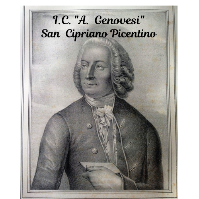 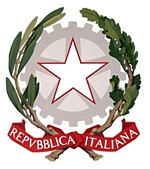 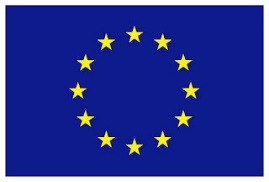 ISTITUTO COMPRENSIVO STATALE  “Antonio Genovesi”  SAIC87700Cwww.icsanciprianopicentino.edu.itPIANO DIDATTICO PERSONALIZZATOPer allievi con altri Bisogni Educativi Speciali(BES  –  Dir. Min. 27/12/2012;  C.M. n. 8 del 6/3/2013)Alunno/a: ___________________________________________Classe: _____________________________Anno Scolastico:_____________________Coordinatore di classe: _________________________________________Referente  DSA/BES:____________________________________________Dati Anagrafici e Informazioni Essenziali di Presentazione dell’AllievoCognome e Nome allievo/a:_______________________________________Luogo di nascita: __________________________Data____/ ____/ _______Residenza:__________________________________________________________________________INDIVIDUAZIONE DELLA SITUAZIONE DI BISOGNO EDUCATIVO SPECIALE DA PARTE DI:SERVIZIO SANITARIO  -  Diagnosi / Relazione multi-professionale: ______________________________________________________________________________________(o diagnosi rilasciata da privati, in attesa di ratifica e certificazione da parte del Servizio Sanitario Nazionale)    Redatta da: _____________________________________________________in data ___ /___ / ______Aggiornamenti diagnostici: _______________________________________________________________Altre relazioni cliniche: ___________________________________________________________________Interventi riabilitativi: ____________________________________________________________________ALTRO SERVIZIO - Documentazione presentata alla scuola ______________________________Redatta da: ______________________________________________________in data ___ /___ / ____(relazione da allegare)CONSIGLIO DI CLASSE    -      Relazione______________________________________________Redatta da: ______________________________________________________in data ___ /___ / ____(relazione da allegare)INFORMAZIONI GENERALI FORNITE DALLA FAMIGLIA / ENTI   AFFIDATARI  (ad esempio percorso scolastico pregresso, ripetenze …)______________________________________________________________________________________________________________________________________________________________________________________________________________________________________________________________________________________________________________________________________________________________________________________________________________________________________________DESCRIZIONE DELLE ABILITÀ E DEI COMPORTAMENTI OSSERVABILI A SCUOLA DA PARTE DEI DOCENTI DI CLASSE Rientrano in questa sezione le tipologie di disturbo evolutivo specifico (non DSA) e le situazioni di svantaggio socio - economico, culturale e linguistico citate dalla c.m. n. 8 del 06/03/2013.Per gli allievi con svantaggio socio-economico, linguistico e culturale, senza diagnosi specialistica, si suggerisce anche la compilazione della griglia osservativa della pagina seguente.________________________________________________________________________________________________________________________________________________________________________________________________________________________________________________________________________________________________________________________________________________________Osservazione di Ulteriori Aspetti Significativiatto Educativo (DISCUSSO E CONCORDATO CON LA FAMIGLIA)  Nelle attività di studio l’allievo: è seguito da un Tutor nelle discipline: ______________________________con cadenza:   □ quotidiana  	□ bisettimanale    □ settimanale    □ quindicinale è seguito da familiariricorre all’aiuto di  compagniutilizza strumenti compensativialtro  ………………………………………………………………………………..………………………………………………………………………………..………………………………………………………………………………..Strumenti da utilizzare  nel lavoro a casa strumenti informatici (pc, videoscrittura con correttore ortografico,…)tecnologia di sintesi vocaleappunti scritti al pc registrazioni digitalimateriali multimediali (video, simulazioni…)testi semplificati e/o ridottifotocopie schemi e mappealtro  ………………………………………………………………………………..………………………………………………………………………………..………………………………………………………………………………..Attività  scolastiche individualizzate programmate attività di recuperoattività di consolidamento e/o di potenziamentoattività di laboratorioattività di classi aperte (per piccoli gruppi)attività curriculari all’esterno dell’ambiente scolasticoattività di carattere culturale, formativo, socializzante altro  ………………………………………………………………………………..………………………………………………………………………………..STRATEGIE DI PERSONALIZZAZIONE/INDIVIDUALIZZAZIONE(legge 170/10 e linee guida 12/07/11)PUNTI DI FORZAInterventi volti a favorire il superamento della situazione di svantaggio…………………………………………………………………………………………………………………….………………………………………………………………………………………….………………………………………………………………………………………………………………………………………………………………………Le parti coinvolte si impegnano a rispettare quanto condiviso e concordato, nel presente PDP, per il successo formativo dell'alunno.FIRMA DEI DOCENTIFIRMA DEI GENITORI___________________________                                                                  FIRMA DELL’ALLIEVO _____________________________________________, lì ___________      IL DIRIGENTE SCOLASTICO	                	________________________________GRIGLIA OSSERVATIVA per ALLIEVI CON BES PRESENTENON PRESENTEManifesta difficoltà di lettura/scritturaManifesta difficoltà di espressione oraleManifesta difficoltà logico/matematicheManifesta difficoltà nel rispetto delle regoleManifesta difficoltà nel mantenere l’attenzione durante le spiegazioniNon svolge regolarmente i compiti a casaNon esegue le consegne che gli vengono proposte in classeManifesta difficoltà nella comprensione delle consegne proposteFa domande non pertinenti all’insegnante/educatoreDisturba lo svolgimento delle lezioni (distrae i compagni, ecc.)Non presta attenzione ai richiami dell’insegnante/educatoreManifesta difficoltà a stare fermo nel proprio bancoSi fa distrarre dai compagniManifesta timidezzaViene escluso dai compagni dalle attività scolasticheViene escluso dai compagni dalle attività di giocoTende ad autoescludersi dalle attività scolasticheTende ad autoescludersi dalle attività di gioco/ricreativeNon porta a scuola i materiali necessari alle attività scolasticheHa scarsa cura dei materiali per le attività scolastiche (propri e della scuola)Dimostra scarsa fiducia nelle proprie capacitàMOTIVAZIONE MOTIVAZIONE MOTIVAZIONE MOTIVAZIONE MOTIVAZIONE MOTIVAZIONE Partecipazione al dialogo educativoMolto  AdeguataMolto  AdeguataAdeguataPoco AdeguataNon adeguataConsapevolezza delle proprie difficoltà Molto  AdeguataMolto  AdeguataAdeguataPoco AdeguataNon adeguataConsapevolezza dei propri punti di forzaMolto  AdeguataMolto  AdeguataAdeguataPoco AdeguataNon adeguataAutostimaMolto  AdeguataMolto  AdeguataAdeguataPoco AdeguataNon adeguataATTEGGIAMENTI E COMPORTAMENTI RISCONTRABILI A SCUOLAATTEGGIAMENTI E COMPORTAMENTI RISCONTRABILI A SCUOLAATTEGGIAMENTI E COMPORTAMENTI RISCONTRABILI A SCUOLAATTEGGIAMENTI E COMPORTAMENTI RISCONTRABILI A SCUOLAATTEGGIAMENTI E COMPORTAMENTI RISCONTRABILI A SCUOLAATTEGGIAMENTI E COMPORTAMENTI RISCONTRABILI A SCUOLARegolarità frequenza scolasticaMolto  AdeguataAdeguataAdeguataPoco AdeguataNon adeguataAccettazione e rispetto delle regoleMolto  AdeguataAdeguataAdeguataPoco AdeguataNon adeguataRispetto degli impegni Molto  AdeguataAdeguataAdeguataPoco AdeguataNon adeguataAccettazione consapevole degli strumenti compensativi e delle misure dispensativeMolto  AdeguataAdeguataAdeguataPoco AdeguataNon adeguataAutonomia nel lavoro Molto  AdeguataAdeguataAdeguataPoco AdeguataNon adeguataSTRATEGIE UTILIZZATE DALL’ALUNNO NELLO STUDIO STRATEGIE UTILIZZATE DALL’ALUNNO NELLO STUDIO STRATEGIE UTILIZZATE DALL’ALUNNO NELLO STUDIO STRATEGIE UTILIZZATE DALL’ALUNNO NELLO STUDIO STRATEGIE UTILIZZATE DALL’ALUNNO NELLO STUDIO STRATEGIE UTILIZZATE DALL’ALUNNO NELLO STUDIO  Sottolinea, identifica parole chiave … EfficaceEfficaceEfficaceDa potenziareDa potenziare Costruisce schemi, mappe o  diagrammiEfficaceEfficaceEfficaceDa potenziareDa potenziareUtilizza strumenti informatici (computer, correttore ortografico, software …)EfficaceEfficaceEfficaceDa potenziareDa potenziare Usa strategie di memorizzazione   (immagini, colori, riquadrature …) EfficaceEfficaceEfficaceDa potenziareDa potenziareAPPRENDIMENTO DELLE LINGUE STRANIEREPronuncia difficoltosaDifficoltà di acquisizione degli automatismi grammaticali di base Difficoltà nella scrittura Difficoltà acquisizione nuovo lessicoNotevoli differenze tra comprensione del testo scritto e oraleNotevoli differenze tra produzione scritta e oraleAltro: …………………………………………………………………………………………………………………………………………………………………………………………………………………………………………………………………………………………………………………………………………………..….INFORMAZIONI GENERALI FORNITE DALL’ALUNNO/STUDENTEInteressi, difficoltà, attività in cui si sente capace, punti di forza, aspettative,  richieste……………………………………………………………………………………………………………………………………………………………………………………………………………………………………………………………………………………………………………………………………………………….………………………………………………………………………………………………………………………………………………………………………………………………………………………………………………………………………………………………………………………………………………………………………………………………………………………………………………………………………………………………………………………………………………………………………………………………………………………………………………………………………………………………………………………………………………………………………………………………………………………………………………………………………………………………………………………………………………………………………………………………………………………………………………………………………………………………………………………………………………………………………………………………………………………………………………………………………………………………………………………………………………………………………………………………………………………………………………………………………………………………………………………………………………………………………………………………………………………………………………………………………ItalianoMatematicaIngleseFranceseScienzeStoria e GeografiaArteTecnologiaIRCMetodologie e strategieLavoro di gruppoAzioni di tutoraggioCooperative LearningAttività di tipo laboratorialeMappe concettualiSemplificazione testo mediante schemiControllo, da parte dei docenti, della gestione del diario (correttezza trascrizione di compiti/avvisi)AltroMisure dispensativeLettura ad alta voceScrittura sotto dettatura                 Prendere appuntiCopiatura dalla lavagnaUso del vocabolario cartaceoStudio mnemonico di forme verbali, tabelline e poesieSostituzioni della scrittura con il linguaggio verbale e/o iconograficoUso dei quattro caratteri di scrittura nelle prime fasi dell’apprendimentoScrittura sotto dettatura di testi o appuntiRiduzione del carico di compiti con riadattamente e riduzione delle pagine da studiare, senza modificare gli obiettiviRiduzione degli esercizi nella verifica o in alternativa tempi più lunghiSovrapposizione di compiti ed interrogazioni di più materieAltroStrumenti compensativiUtilizzo di ausili per il calcolo (tavola pitagorica,linea dei numeri...)ed eventualmente della calcolatriceComputer con programma di videoscritturaCorrettore ortograficoRisorse audio (sintesi vocale, audiolibri, libri digitali)RegistratoreSoftware didattici specificiVocabolario multimedialeTabelle grammaticali e formulari scientifici come supporto durante compiti e verifiche scritteMappe concettualiFotocopie ingrandite per le verificheVerifiche in formato digitaleLettura da parte dell’insegnante del testo di verificaVerifica della comprensione delle verifiche orali e scritteAltroVerifiche e valutazioni Interrogazioni programmateScarsa rilevanza attribuita ad errori di ortografia e punteggiatura,anche per le lingue  Scarsa rilevanza attribuita ad errori di calcoloMaggiore rilevanza al contenuto che alla formaValutazione dei procedimenti e non dei calcoli nella risoluzione dei problemiVerifiche orali come compensazioni di quelle scritte o in alternativa utilizzo di verifiche scritte a risposta multiplaValutazioni più attente delle conoscenze e delle competenze di analisi, sintesi e collegamento piuttosto che della correttezza formalePer la lingua straniera attribuzione di un peso maggiore all’orale che allo scrittoIntroduzione di prove informatizzateStrategie utilizzate dall’alunno nello studioSottolineatura ed identificazione di parole chiaveCostruzione di schemi, tabelle e diagrammiModalità per affrontare il testo scritto (computer, schemi, correttore ortografico)Riscrittura di testi con modalità grafica diversaUtilizzo di strategie per ricordare (uso immagini, colori, riquadrature)Strumenti utilizzati dall’alunno nello studioStrumenti informatici (libro digitale, programmi per realizzare grafici)Fotocopie adattateUtilizzo del pc per scrivereSoftware didatticiAltroCapacità possedute dallo studente da sostenere, sollecitare e rafforzare ………………………………………………………………………………………………………………………………………………………………………………………………………………………………………………………………………………………………………………….……………………………………………………………………………………………………………………………………………………….Materie preferite……………………………………………………………………………………………............................................................Materie in cui riesce  …………………………………………………………………………………………………………………………………………………………………………………………………………………………………………………………………………………………………………………...PROPOSTE DI ADEGUAMENTI-ARRICCHIMENTI DELLA DIDATTICA “PER LA CLASSE” IN RELAZIONE AGLI STRUMENTI/STRATEGIE INTRODOTTI PER L’ALLIEVO CON BESPROPOSTE DI ADEGUAMENTI-ARRICCHIMENTI DELLA DIDATTICA “PER LA CLASSE” IN RELAZIONE AGLI STRUMENTI/STRATEGIE INTRODOTTI PER L’ALLIEVO CON BESStrumenti/strategie di potenziamento-compensazione scelti per l’allievoProposte di modifiche per la classeCOGNOME E NOMEDISCIPLINAFIRMA